D6. –  domácí úkol č. 3opakujeme, co jsme se spolu na dálku naučilijako vždy PL nalep do sešitu nebo si ho zakládej do nějaké složky – budu vše kontrolovat!!!!Pokud nemáš kde vytisknout – přepiš do sešitu.I/ ROZTŘIĎ: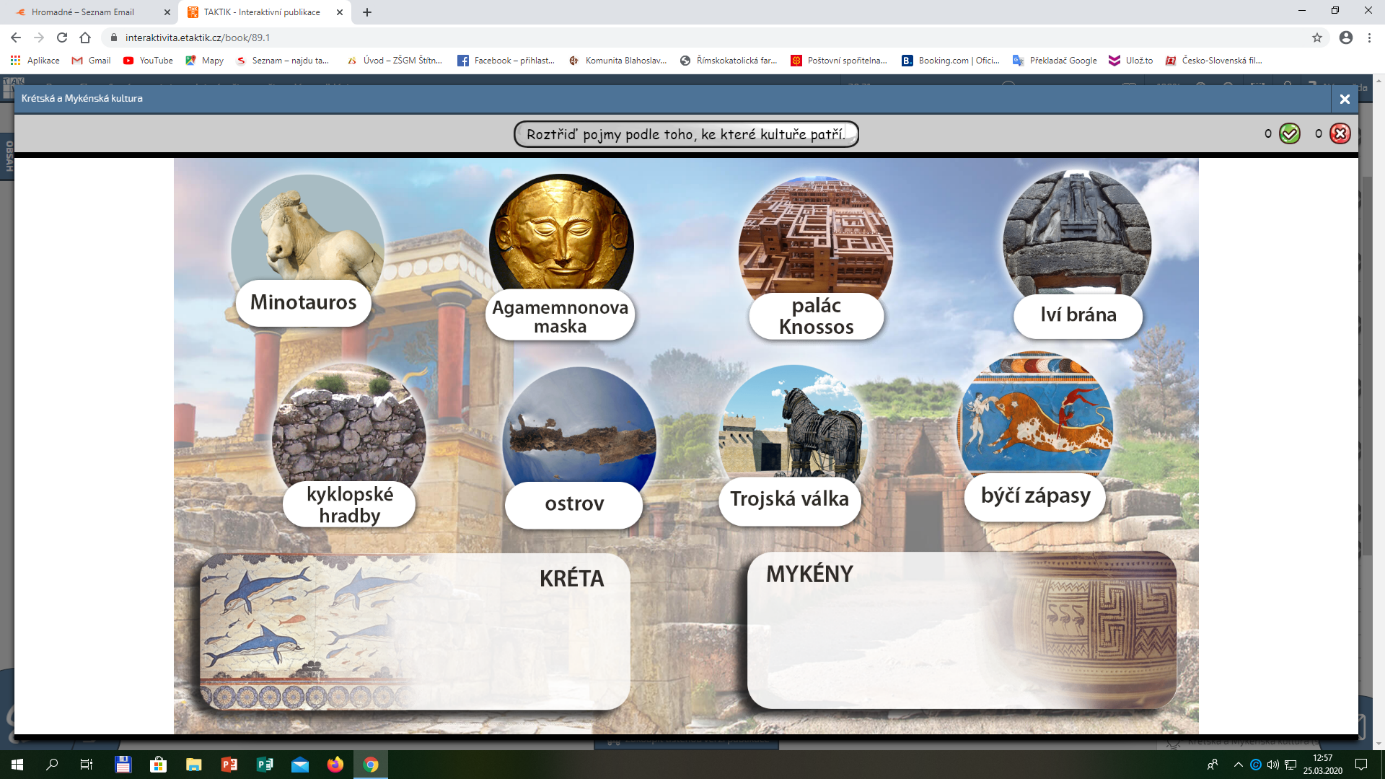 II/ Zkus vyřešit všechny zadané úkoly: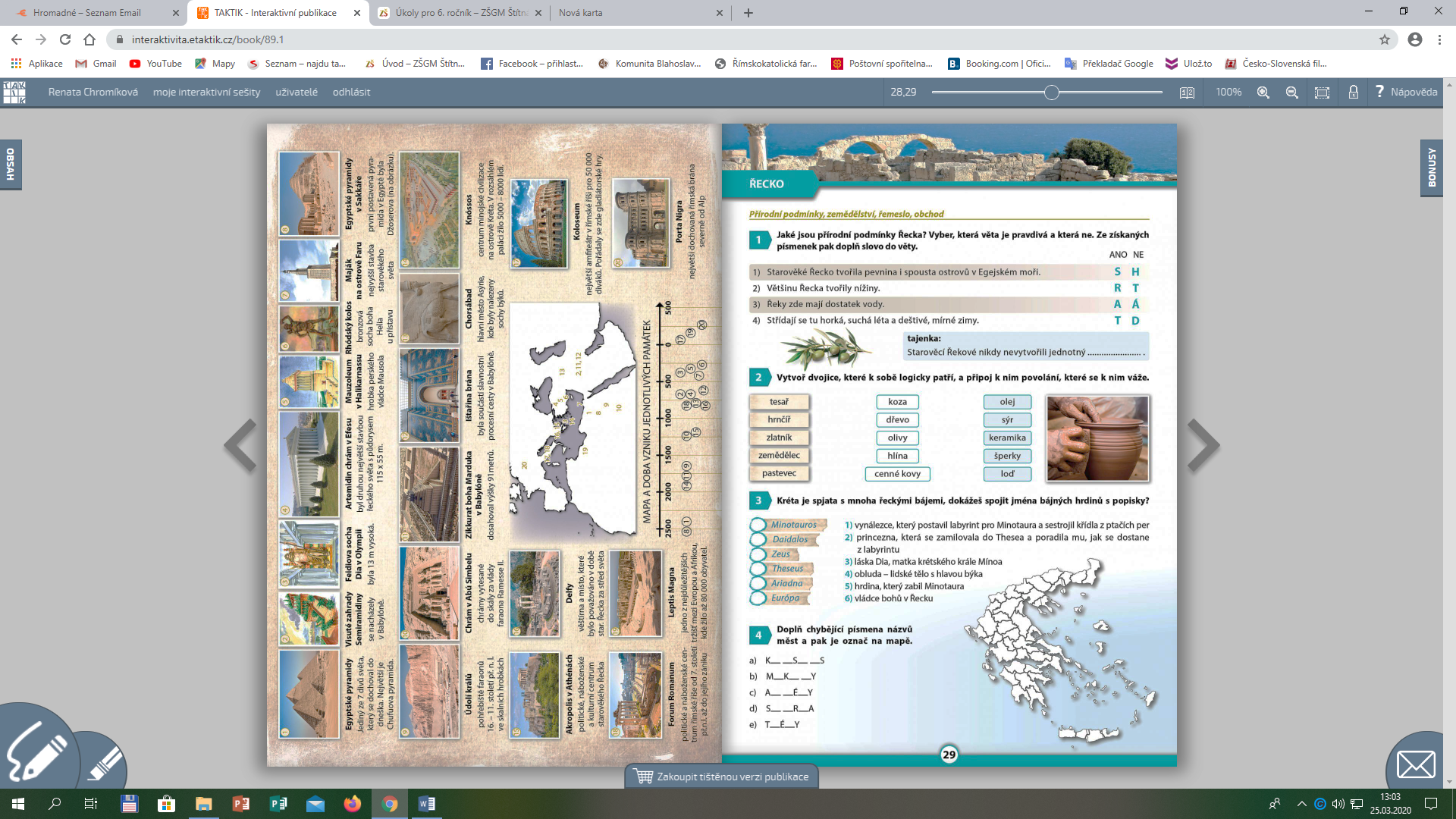 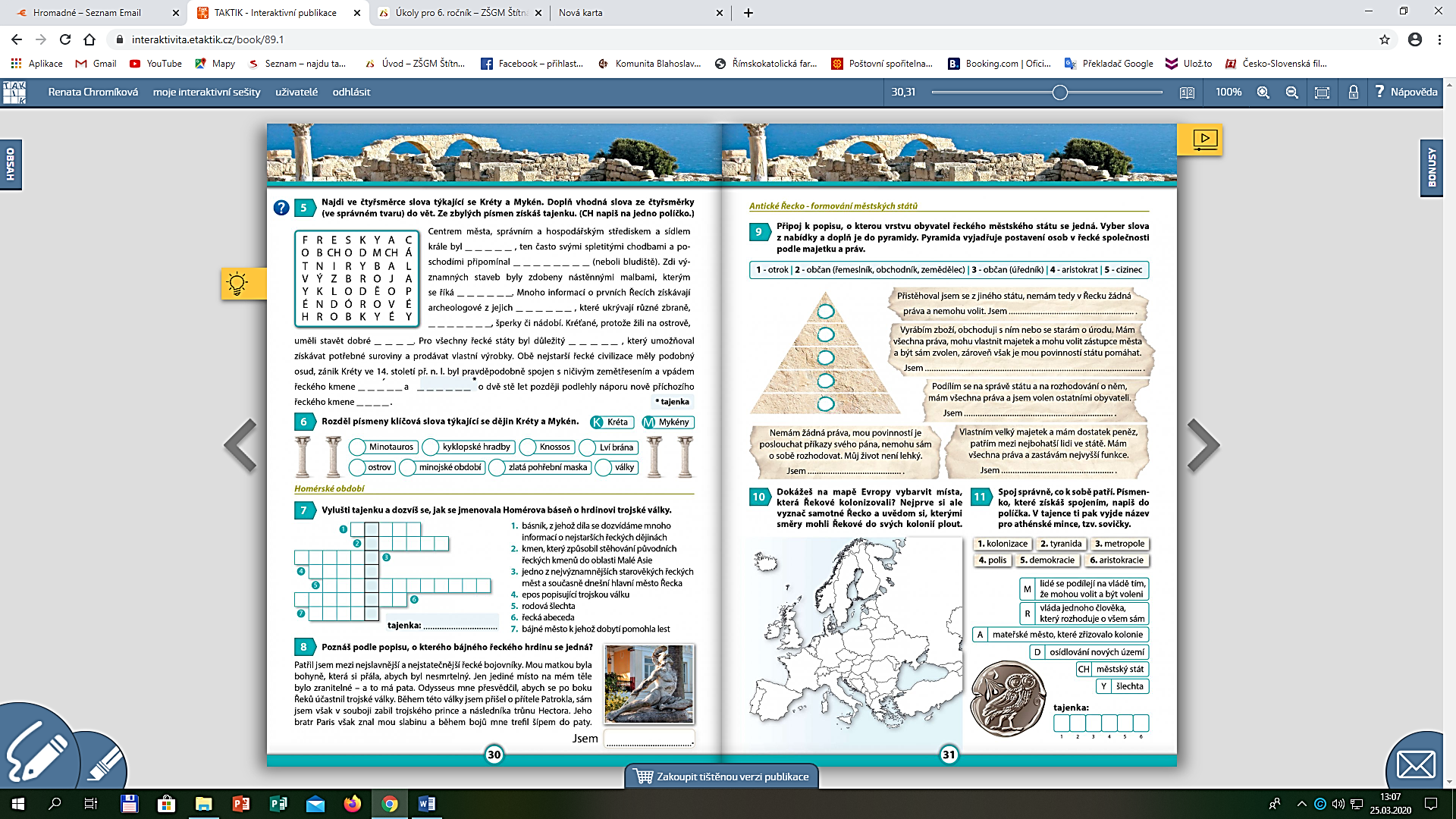 